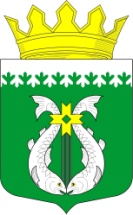 РОССИЙСКАЯ ФЕДЕРАЦИЯРЕСПУБЛИКА  КАРЕЛИЯСОВЕТ СУОЯРВСКОГО МУНИЦИПАЛЬНОГО ОКРУГА      Х сессия                                                                                            I созываР Е Ш Е Н И Е        23.032023			                                                                       № 131«О признании решений утратившими силу»       В соответствии с Законом Республики Карелия «О преобразовании всех поселений, входящих в состав муниципального образования «Суоярвский район», путем их объединения и наделении вновь образованного муниципального образования статусом муниципального округа» № 2710-ЗРК от 27 мая 2022 года,      Совет Суоярвского муниципального округа РЕШИЛ:       1. Признать утратившим силу:- Решение Суоярвского районного Совета местного самоуправления от 27 сентября 2005 года «О системе налогообложения в виде единого налога на вмененный доход для отдельных видов деятельности» -  Решение Суоярвского районного Совета местного самоуправления от 16 мая 2006 года «О внесении изменений в решение Суоярвского районного Совета местного самоуправления от 27 сентября 2005 года « О системе налогообложения в виде единого налога на вмененный доход для отдельных видов деятельности» и « Об утверждении Положения о земельном налоге на территории муниципального образования « Суоярвский район»- Решение Суоярвского районного Совета местного самоуправления от 16 июля 2008 г.  № 57 «Об утверждении новой редакции решения Суоярвского районного Совета местного самоуправления от 27 сентября 2005 года «О системе налогообложения в виде единого налога на вмененный доход для отдельных видов деятельности» - Решение Совета  депутатов муниципального образования «Суоярвский район» от 12 ноября 2008 года № 87 «Об утверждении новой редакции решения Суоярвского районного Совета местного самоуправления от 27 сентября 2005 года «О системе налогообложения в виде единого налога на вмененный доход для отдельных видов деятельности»- Решение Совета  депутатов муниципального образования «Суоярвский район» от 04 февраля 2009 года № 9 «О внесении изменений в решение Соярвского районного Совета местного самоуправления от 27 сентября 2005 года «О системе налогообложения в виде единого налога на вмененный доход для отдельных видов деятельности» (в редакции решения Совета депутатов муниципального образования «Суоярвский район» от 12 ноября 2008 года №87)- Решение Совета  депутатов муниципального образования «Суоярвский район» от 19 ноября 2009 года № 16 «Об утверждении новой редакции решения Суоярвского районного Совета местного самоуправления от 27 сентября 2005 года «О системе налогообложения в виде единого налога на вмененный доход для отдельных видов деятельности»- Решение Совета  депутатов муниципального образования «Суоярвский район» от 21 октября 2010 года № 109 «О внесении изменений в решение Суоярвского районного Совета местного самоуправления от 27 сентября 2005 года «О системе налогообложения в виде единого налога на вмененный доход для отдельных видов деятельности»- Решение Совета  депутатов муниципального образования «Суоярвский район» от 24 декабря 2015 года № 269 «О внесении изменений в решение Суоярвского районного Совета местного самоуправления от 27 сентября 2005 года «О системе налогообложения в виде единого налога на вмененный доход для отдельных видов деятельности»- Решение Совета  депутатов муниципального образования «Суоярвский район» от 24.11.2016 года № 361 «О внесении изменений в решение Суоярвского районного Совета местного самоуправления от 27 сентября 2005 года «О системе налогообложения в виде единого налога на вмененный доход для отдельных видов деятельности»        2. Настоящее решение вступает в силу с 1 января 2023 года, но не ранее, чем по истечении одного месяца со дня его официального опубликования.Председатель Совета Суоярвского муниципального округа                                                                         Васенина Н.В. 